Otto-Friedrich-Universität Bamberg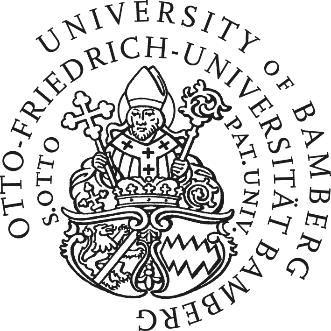 Institut für …Lehrstuhl für …Bachelor-/Masterarbeitim Studiengang …Titel der ArbeitGegebenenfalls Untertitel der ArbeitBetreuung/Erstkorrektor*in	…Ggf. Zweitkorrektor*in	…Verfasser*in			(Name)				(Matrikelnummer)				(Straße und Hausnummer)				(PLZ und Ort)				(Studentische Emailadresse)Abgabetermin			…